#include <stdio.h>#include <stdlib.h>#include <time.h>int main(){    float x1, y1, x2, y2, dis;    printf("Input x1: ");    scanf("%f" , &x1);    printf("Input x2: ");    scanf("%f" , &x2);    printf("Input y1: ");    scanf("%f" , &y1);    printf("Input y2: ");    scanf("%f" , &y2);    dis = ((x2 - x1) * (x2 - x1)) + ((y2 - y1) * (y2 - y1));    printf("Distance between the said points = %.4f", sqrt(dis));    printf("\n");    return 0;}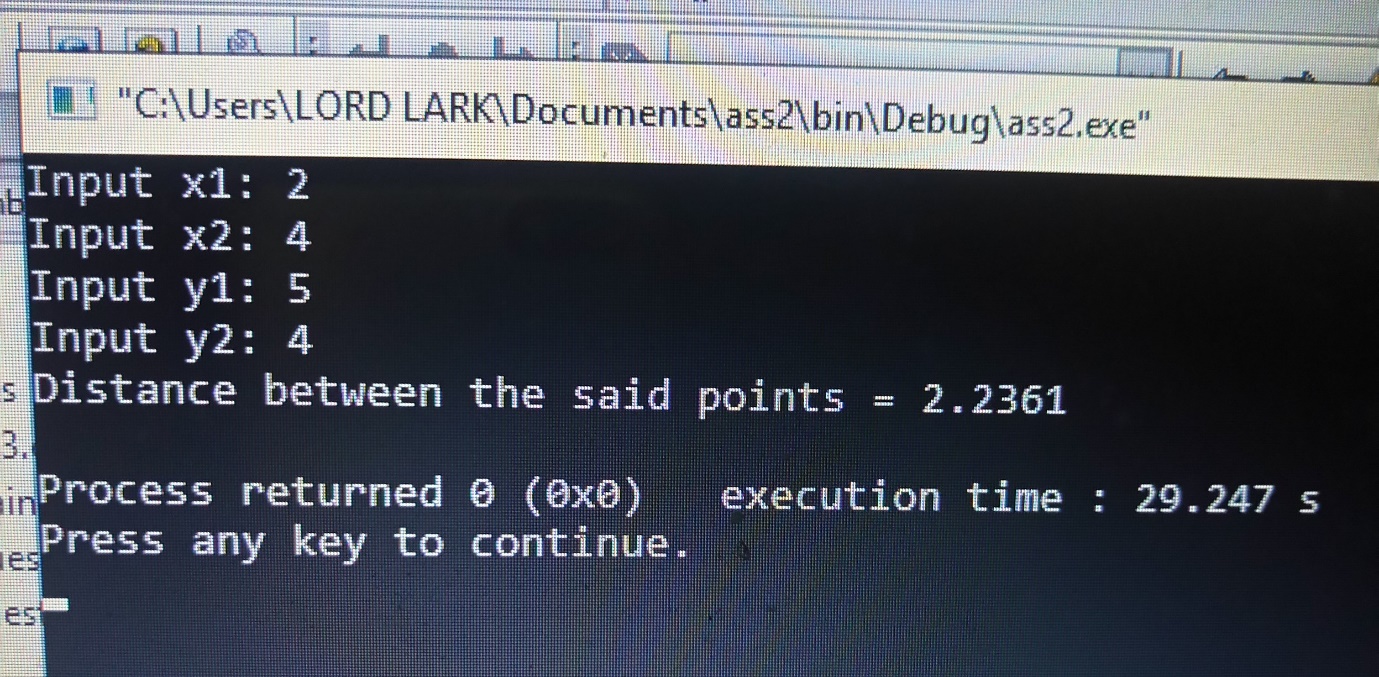 #include <stdio.h>#include <stdlib.h>#include <time.h>int bj(){    float x, y, z, P, A;    printf("Input x: ");    scanf("%f" , &x);    printf("Input y: ");    scanf("%f" , &y);    printf("Input z: ");    scanf("%f" , &z);    if(x < (y+z) && y < (x+z) && z < (y+x))        {            P = x+y+z;            printf("\nPerimeter = %.1f\n", P);        }        else        {            printf("Not possible to create a triangle");        }}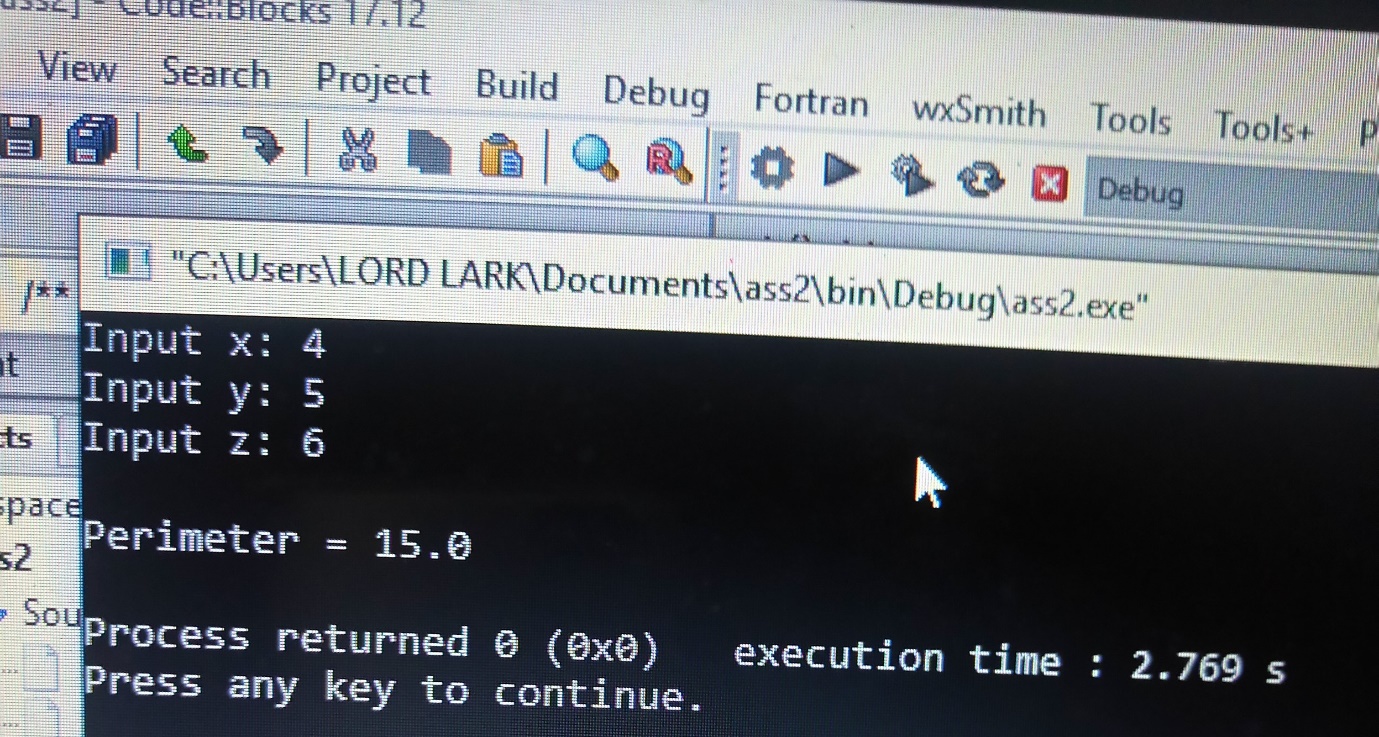 #include <stdio.h>#include <stdlib.h>#include <time.h>int nj() {     int age;     int cnt_baby = 0, cnt_school = 0, cnt_adult = 0;     int count = 0;     while (count<20)     {        printf("Enter age of person [%d]: ", count+1);        scanf("%d", &age);        if(age>= 0 && age<=5)            cnt_baby++;         else if(age>=6 && age<=17)            cnt_school++;         else if(age>17)            cnt_adult++;         count++;     }     printf("Baby age: %d\n",cnt_baby);     printf("School age: %d\n",cnt_school);     printf("Adult age: %d\n",cnt_adult);     return 0; }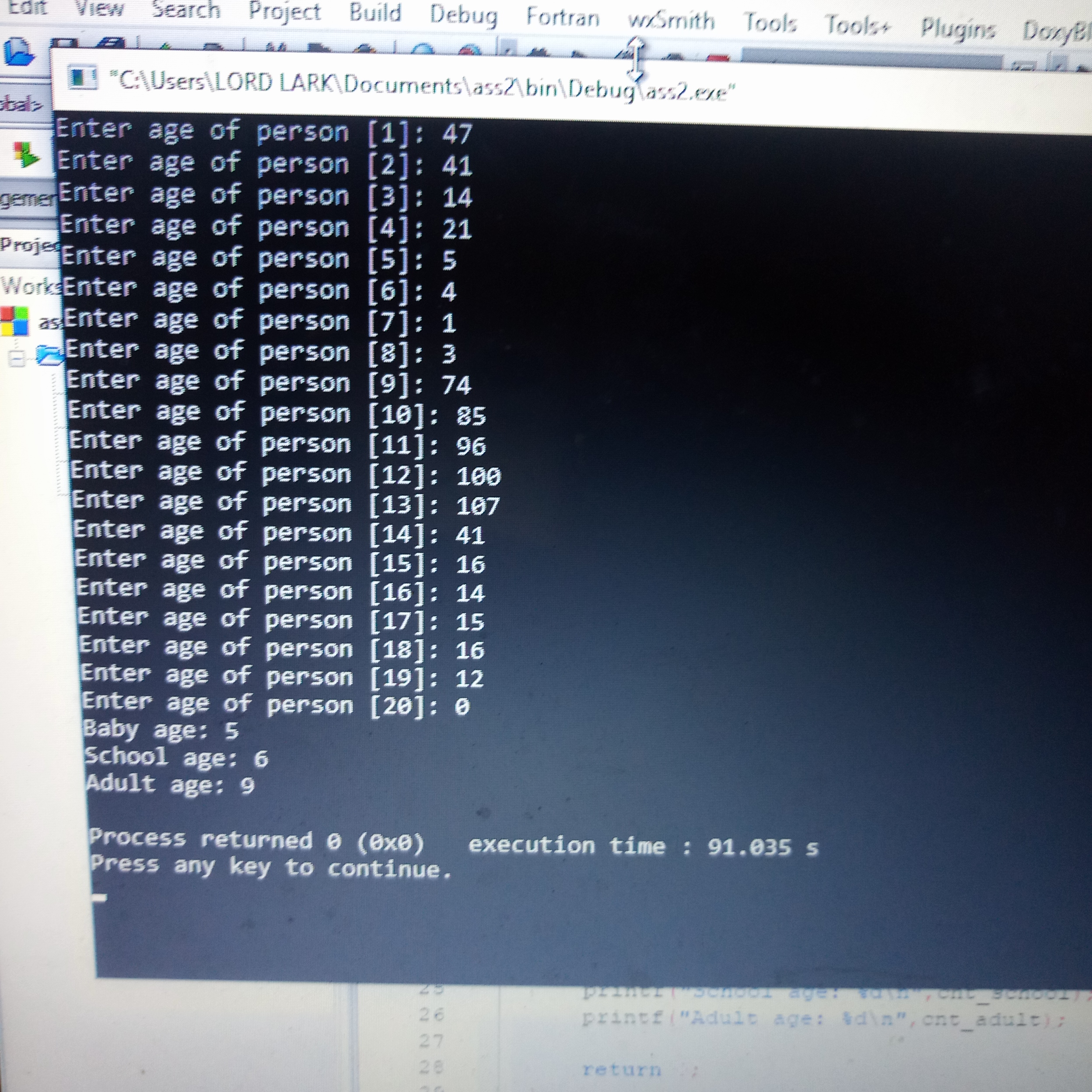 #include <time.h>#include <stdio.h>#include <stdlib.h>#include <time.h>int main(){    int randomnom = 0, count = 0, num;    int stime;    long ltime;    ltime = time(NULL);    stime = (unsigned) ltime/2;    srand(stime);    randomnom = rand()%1000;    while(1)    {        count+=1;        printf("\n\nGuess a number from (0 to 1000): ");        scanf("%d", &num);        if (randomnom == num)            {                printf("You have guessed a correct number.");        break;            }            else if(randomnom < num)                {                    printf("Generated number is less than entered number, try again");                }else if(randomnom > num)                {                    printf("Generated number is greater than entered number, try again");                }            if(count==7)                {                    printf("\n\n### Maximum number of attempts reached");                                break;                }    }    return 0;}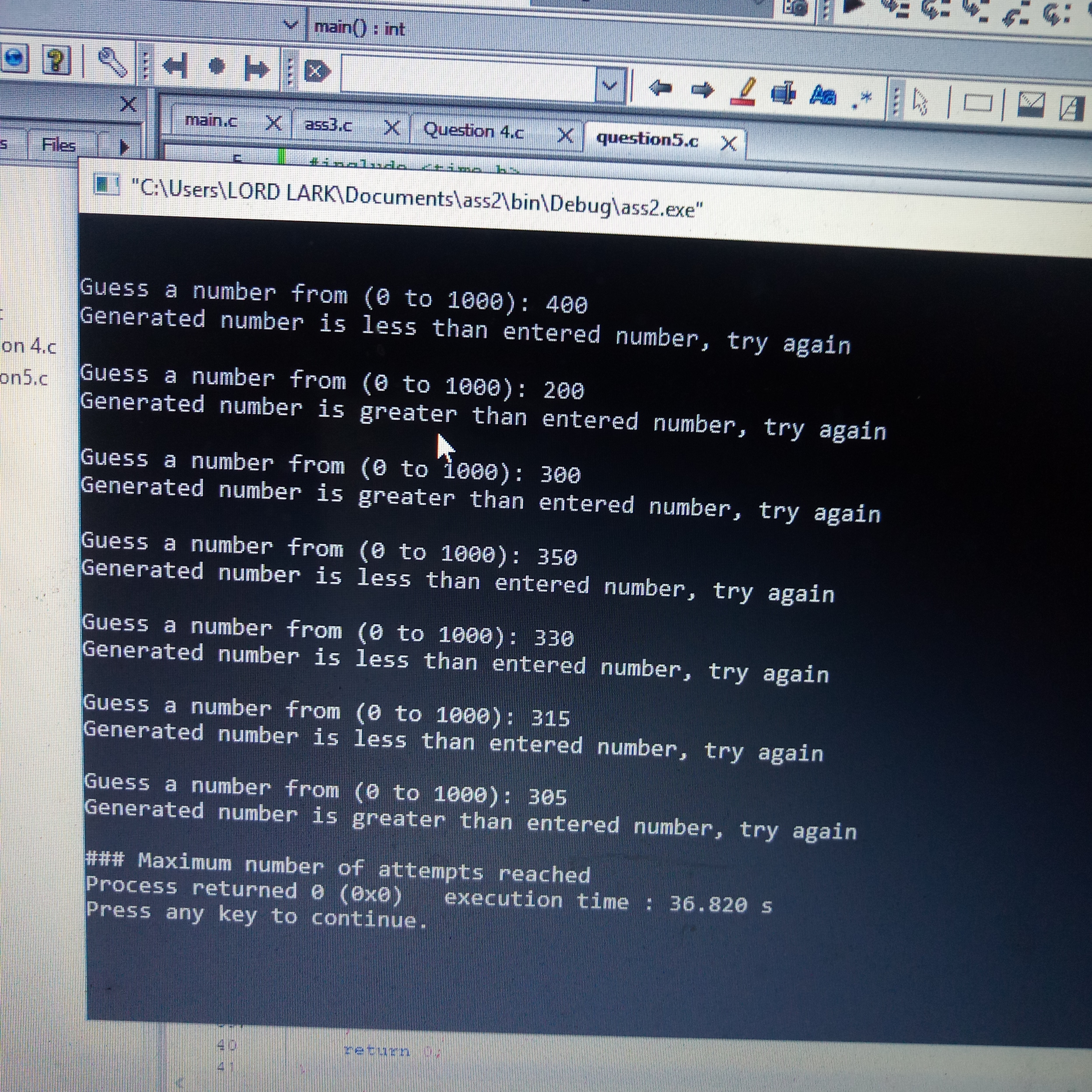 #include <stdio.h>#include <stdlib.h>int main(){    int days, years, weeks;        days = 1329;        years = days/365;        weeks = (days % 365)/7;        days = days - (days%365)%7;        printf("Years = %d\n", years);        printf("Weeks = %d\n", weeks);        printf("Days = %d\n", days);        return 0;}		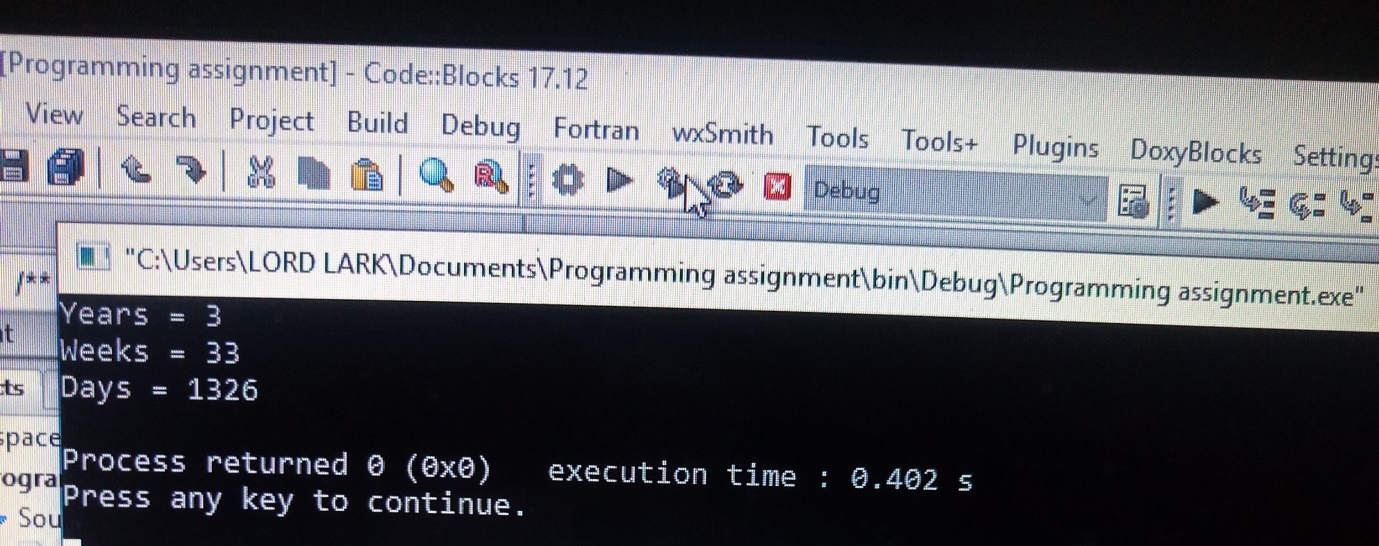 